Дата:  Класс: 5Урок:   ЕстествознаниеУчитель:  Тема урока :    Общая  характеристика строения Земли. Литосфета Цель урокаФормировать знания о внутреннем строении Земли, строении Земной коры;Изучить понятия: земная кора, мантия, ядро;Развивать коммуникативные умения;Воспитывать интерес к предмету.Тип урока: урок изучения нового материалаМетоды: работа с терминалогией, работа с учебником, эврестическая беседаОборудование: карты, глобус,учебникХОД УРОКАЭтап урокаСодержание учебного материалаМОФОПДПодготовка к ВОУДИндивидуально-коррекционная работа123456Организационный моментАктуализация знаний учащихся Новая темаВодно-мотивационный этапзакреплениеИтог  урокаДомашнее заданиеА) Взаимное приветствиеБ) фиксация отсутствующих    .   Контроль и проверка знаний учащихся по ранее изученному материалу  Что такое Земля?- Сколько планет в СС?- Какая по счету планета Земля от Солнца?- Возраст Земли? - Есть ли жизнь на других планетах?-Что такое  Луна? Есть ли жизнь  на Луне?   Что означают  темные и светлые пятна на  Луне? Как называется уменьшенная модель Земли? Что такое  карта? Какими цветами на карте окрашеня моря, океаны,  суша?Что такое масштаб? Какие бывают карты?Мозговой  штурм:-Как  называются  огромные части суши ?-Сколько  их?   Назовите?Какой материк  называют  ледовым?Кто там живет?Как называют очень большие водные простанства?Какой океан самый большойНаша планета Земля состоит из нескольких слоев, оболочек.На доске схемаЛитосфераАтмосфера географическая оболочкаГидросфераБиосфера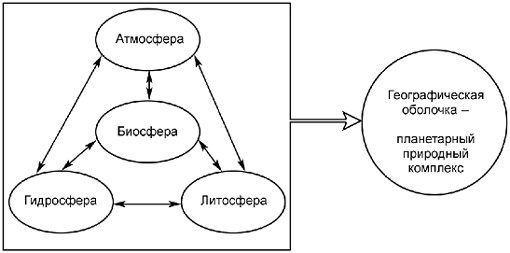 3. Самостоятельная работа с учебником с. 42 .Рассмотрите как формировались материки и океаны в истории развития Земли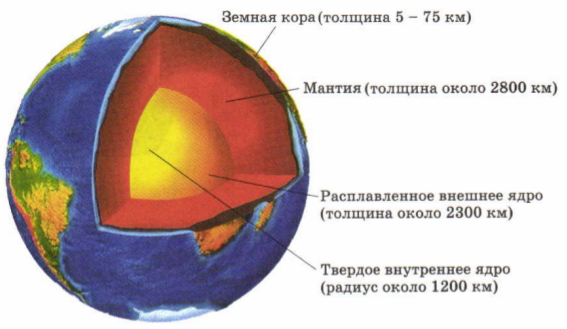  Если сравнить нашу планету с яйцом, то получим некоторое сходство:Скорлупа – земная кора
Белок – мантия
Ядро – желток Дети делают рисунок «Строение Земли».стр 44Используя текст учебника,стр 43 и 44   и в процессе объяснения учителя заполняют таблицу« Характеристика слоев Земли» по группам (1-ядро, 2 –мантия, 3- земная кора).Земная кора- верхняя часть твердой оболочки Земли ЛИТОСФЕРЫ.(определение записать в тетрадь)Горячий  стул-  вопросы - ответы Подведение  итогов урока.ОценкиЧитать и пересказывать  14-15 , выучить определенияРЧПЧПЧПППЧПфронтиндфронт.